Про затвердження Переліку харчових продуктів нетваринного походження та кормів нетваринного походження, вантажі з якими при ввезенні (пересиланні) на митну територію України підлягають посиленому державному контролюВідповідно до частини другої статті 57 Закону України «Про державний контроль за дотриманням законодавства про харчові продукти, корми, побічні продукти тваринного походження, здоров’я та благополуччя тварин», пункту 8 Положення про Міністерство аграрної політики та продовольства України, затвердженого постановою Кабінету Міністрів України від 25 листопада 2015 року № 1119, НАКАЗУЮ:1. Затвердити Перелік харчових продуктів нетваринного походження та кормів нетваринного походження, вантажі з якими при ввезенні (пересиланні) на митну територію України підлягають посиленому державному контролю, що додається.2. Департаменту аграрної політики та сільського господарства забезпечити в установленому порядку подання цього наказу на державну реєстрацію до Міністерства юстиції України.3. Цей наказ набирає чинності одночасно із набранням чинності Законом України «Про державний контроль за дотриманням законодавства про харчові продукти, корми, побічні продукти тваринного походження, здоров’я та благополуччя тварин», але не раніше дня його офіційного опублікування.4. Контроль за виконанням цього наказу залишаю за собою.ПЕРЕЛІК 
харчових продуктів нетваринного походження та кормів нетваринного походження, вантажі з якими при ввезенні (пересиланні) на митну територію України підлягають посиленому державному контролю__________ 
-1 Залишки пестицидів, максимальні рівні вмісту яких у харчових продуктах та кормах встановлено законодавством та які піддаються аналізу багатопозиційними методами на основі GC-MS та LC-MS (пестициди, які підлягають моніторингу в/на поверхні виключно харчових продуктів та кормів рослинного походження). 
-2 Залишки етефону. 
-3 Залишки хлорбуфаму. 
-4 Залишки фентоату. 
-5 Види капусти городньої L. convar. Botrytis (L) Alef var.Italica Plenck, cultivar alboglabra. Інші назви товару: «Kai Lan», «Gai Lan», «Gailan», «Kailan», «Chinese kale», «Jie Lan». 
-6 Залишки трифлураліну. 
-7 Залишки ацефату, алдікарбу (сума алдікарбу, його сульфоксиду та сульфонів, виражена як алдікарб), амітразу (амітраз, включаючи метаболіти, що містять частки 2,4-диметиланіліну, виражені як амітраз), діафентурону, дікофолу (сума p, p′ та o, p′ ізомерів), дитіокарбомату (дитіокарбомат, виражений як CS2, включаючи манеб, манкозеб, метірам, пропінеб, тірам, зірам) та метіокарбу (сума метіокарбу та метіокарб сульфоксиду та сульфону, виражена як метіокарб). 
-8 Залишки гексафлумуронметіокарбу (сума метіокарбу та метіокарб сульфоксиду та сульфону, виражена як метіокарб), фентоату, тіофанат-метилу. 
-9 Залишки дікофолу (сума p, p′ та o, p′ ізомерів), дінотифурану, фолпету, прохлоразу (сума прохлоразу та його метаболітів, що містять частки 2,4,6-трихлорфенолу, виражену як прохлораз), тіофанат-метилу, трифоріну. 
-10 Судан (барвники) - Судан І (CAS № 842-07-9), Судан II (CAS № 3118-97-6), Судан-III (CAS № 85-86-9), Яскраво-червоний або Судан IV (CAS № 85-83-6). 
-11 Залишки ацефату та діафентурону. 
-12 Підтверджувальний (референс) метод відповідно до стандарту EN/ISO 6579-1 (ДСТУ prEN ISO 6579-1) або метод, валідований щодо зазначеного стандарту відповідно до стандарту EN/ISO 16140 (ДСТУ ISO 16140) або відповідно до інших стандартів, затверджених відповідними міжнародними організаціями, членом яких є Україна, або Європейським Союзом. 
-13 Залишки форметанату (сума форметанату та його солей, виражена у вигляді форметану (гідрохлориду)), протіофосу та трифоріну. 
-14 Залишки ацефату, дікротофосу, протіофосу, кіналфосу та трифоріну. 
-15 Підтверджувальні (референс) методи відповідно до таких стандартів: EN 1988-1:1998 (ДСТУ EN 1988-1:2014), EN 1988-2:1998 (ДСТУ EN 1988-2:2014) або ISO 5522:1981 (ДСТУ ISO 5522:2004). 
-16 Залишки діафентурону, форметанату (сума форметанату та його солей, виражена у вигляді форметану (гідрохлориду)) та тіофанат-метилу. 
-17 Залишки дитіокарбомату (дитіокарбомат, виражений як CS2, включаючи манеб, манкозеб, метірам, пропінеб, тірам, зірам) та метрафенону. 
-18 Залишки прохлоразу. 
-19 Залишки дитіокарбомату (дитіокарбомат, виражений як CS2, включаючи манеб, манкозеб, метірам, пропінеб, тірам, зірам), фентоату та кіналфосу.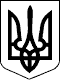 МІНІСТЕРСТВО АГРАРНОЇ ПОЛІТИКИ ТА ПРОДОВОЛЬСТВА УКРАЇНИМІНІСТЕРСТВО АГРАРНОЇ ПОЛІТИКИ ТА ПРОДОВОЛЬСТВА УКРАЇНИНАКАЗНАКАЗ26.03.2018  № 15826.03.2018  № 158Зареєстровано в Міністерстві 
юстиції України 
11 квітня 2018 р. 
за № 434/31886Перший заступник МіністраМ. МартинюкМ. МартинюкПОГОДЖЕНО:Голова Державної служби України 
з питань безпечності харчових продіктів 
та захисту споживачівПОГОДЖЕНО:Голова Державної служби України 
з питань безпечності харчових продіктів 
та захисту споживачів

Володимир ЛапаЗАТВЕРДЖЕНО 
Наказ Міністерства 
аграрної політики 
та продовольства України 
26.03.2018  № 158Зареєстровано в Міністерстві 
юстиції України 
11 квітня 2018 р. 
за № 434/31886Назва товару (призначене використання)Код товару згідно з УКТ ЗЕДКраїна походження товару (ISO код країни походження товару)Небезпечний фактор, що підлягає визначенню1234Ананаси (харчовий продукт - свіжий або охолоджений)0804 30 00Бенін (BJ)Залишки пестицидів -1, 2Арахіс нелущений (харчовий продукт або корм)1202 41 00Болівія (BO)АфлатоксиниАрахіс лущений (харчовий продукт або корм)1202 42 00Болівія (BO)АфлатоксиниАрахісове масло (харчовий продукт або корм)2008 11 10Болівія (BO)АфлатоксиниАрахіс, приготовлений або консервований іншим способом (харчовий продукт або корм)2008 11 91 
2008 11 96 
2008 11 98Болівія (BO)АфлатоксиниКвасоля (Vigna unguiculata spp. sesquipedalis, vigna unguiculata spp. unguiculata) 
(харчовий продукт - свіжий, охолоджений або заморожений)0708 20 00 
0710 22 00Камбоджа (KH)Залишки пестицидів -1, 3Китайська селера (Apium graveolens) 
(харчовий продукт - свіжий або охолоджений)0709 40 00Камбоджа (KH)Залишки пестицидів1, 4Капуста городня (інша їстівна капуста, Кай-лан) -5(харчовий продукт - свіжий або охолоджений)0704 90 90Китай (CN)Залишки пестицидів -1Чай ароматизований чи неароматизований (харчовий продукт)0902Китай (CN)Залишки пестицидів -1, 6Перець солодкий (Capsicum annuum) 
(харчовий продукт - свіжий, охолоджений або заморожений)0709 60 10 
0710 80 51Домініканська Республіка (DO)Залишки пестицидів -1, 7Перець (інший ніж перець солодкий (Capsicum spp.)) 
(харчовий продукт - свіжий, охолоджений або заморожений)0709 60 99 
0710 80 59Домініканська Республіка (DO)Залишки пестицидів -1, 7Квасоля (Vigna unguiculata spp. sesquipedalis, vigna unguiculata spp. unguiculata) 
(харчовий продукт - свіжий, охолоджений або заморожений)0708 20 00 
0710 22 00Домініканська Республіка (DO)Залишки пестицидів -1, 7Суниці (харчовий продукт - свіжий або охолоджений)0810 10 00Єгипет (EG)Залишки пестицидів -1, 8Перець солодкий (Capsicum annuum) 
(харчовий продукт - свіжий, охолоджений або заморожений)0709 60 10 
0710 80 51Єгипет (EG)Залишки пестицидів -1, 9Перець (інший ніж перець солодкий (Capsicum spp.)) 
(харчовий продукт - свіжий, охолоджений або заморожений)0709 60 99 
0710 80 59Єгипет (EG)Залишки пестицидів -1, 9Виноград столовий (харчовий продукт - свіжий або охолоджений)0806 10 10Єгипет (EG)Залишки пестицидів -1, 2Арахіс нелущений (харчовий продукт або корм)1202 41 00Гамбія (GM)АфлатоксиниАрахіс лущений (харчовий продукт або корм)1202 42 00Гамбія (GM)АфлатоксиниАрахісове масло (харчовий продукт або корм)2008 11 10Гамбія (GM)АфлатоксиниАрахіс, приготовлений або консервований іншим способом (харчовий продукт або корм)2008 11 91 
2008 11 96 
2008 11 98Гамбія (GM)АфлатоксиниГоріхи лісові у шкаралупі (харчовий продукт)0802 21 00Грузія (GE)АфлатоксиниГоріхи лісові без шкаралупи (харчовий продукт)0802 22 00Грузія (GE)АфлатоксиниПальмова олія (харчовий продукт)1511 10 90 
1511 90 11 
1511 90 19 
1511 90 99Гана (GH)Судан (барвники) -10Виноград сушений (харчовий продукт)0806 20Iран (IR)Охратоксин АГорох стручковий (нелущений) (харчовий продукт - свіжий або охолоджений)0708 10 00Кенія (KE)Залишки пестицидів -1, 11Арахіс нелущений (харчовий продукт або корм)1202 41 00Мадагаскар (MG)АфлатоксиниАрахіс лущений (харчовий продукт або корм)1202 42 00Мадагаскар (MG)АфлатоксиниАрахісове масло (харчовий продукт або корм)2008 11 10Мадагаскар (MG)АфлатоксиниАрахіс, приготовлений або консервований іншим способом (харчовий продукт або корм)2008 11 91 
2008 11 96 
2008 11 98Мадагаскар (MG)АфлатоксиниНасіння кунжуту (харчовий продукт - свіжий або охолоджений)1207 40 90Нігерія (NG)Сальмонела -12Арахіс нелущений (харчовий продукт або корм)1202 41 00Сенегал (SN)АфлатоксиниАрахіс лущений (харчовий продукт або корм)1202 42 00Сенегал (SN)АфлатоксиниАрахісове масло (харчовий продукт або корм)2008 11 10Сенегал (SN)АфлатоксиниАрахіс, приготовлений або консервований іншим способом (харчовий продукт або корм)2008 11 91 
2008 11 96 
2008 11 98Сенегал (SN)АфлатоксиниМалина (харчовий продукт - заморожений)0811 20 31 
0811 20 11 
0811 20 19Сербія (RS)НоровірусНасіння кавуна (Egusi, Citrullus lanatus) 
та похідні продукти (харчовий продукт)1207 70 00 
1106 30 90 
2008 99 99Сьєрра Леоне (SL)АфлатоксиниПерець (солодкий або несолодкий (Capsicum spp.)) 
(харчовий продукт - сушений, смажений, подрібнений або мелений)2008 99 99 
0904 21 10 
0904 21 90 
0904 22 00Шрі-Ланка (LK)АфлатоксиниАрахіс нелущений (харчовий продукт або корм)1202 41 00Судан (SD)АфлатоксиниАрахіс лущений (харчовий продукт або корм)1202 42 00Судан (SD)АфлатоксиниАрахісове масло (харчовий продукт або корм)2008 11 10Судан (SD)АфлатоксиниАрахіс, приготовлений або консервований іншим способом (харчовий продукт або корм)2008 11 91 
2008 11 96 
2008 11 98Судан (SD)АфлатоксиниНасіння кунжуту (харчовий продукт - свіжий або охолоджений)1207 40 90Судан (SD)Сальмонела -12Перець, крім солодкого (Capsicum spp.) 
(харчовий продукт - свіжий або охолоджений)0709 60 99Таїланд (TH)Залишки пестицидів1, 13Квасоля (Vigna unguiculata spp. sesquipedalis, vigna unguiculata spp. unguiculata) 
(харчовий продукт - свіжі, охолоджені або заморожені овочі)0708 20 00 
0710 22 00Таїланд (TH)Залишки пестицидів -1, 14Баклажан (Solanum melongena) 
(харчовий продукт - свіжі, охолоджені або заморожені овочі)0709 30 00 
0710 80 95Таїланд (TH)Залишки пестицидів -1, 14Виноград сушений (харчовий продукт)0806 20Туреччина (TR)Охратоксин ААбрикоси сушені (харчовий продукт)0813 10 00Туреччина (TR)Сульфіти -15Абрикоси, приготовлені або консервовані іншим способом (харчовий продукт)2008 50 61Туреччина (TR)Сульфіти -15Лимони (Citrus limon, Citrus limonum) 
(харчовий продукт - свіжий, охолоджений або сушений)0805 50 10Туреччина (TR)Залишки пестицидів -1Перець солодкий (Capsicum annuum) 
(харчовий продукт - свіжий, охолоджений або заморожений)0709 60 10 
0710 80 51Туреччина (TR)Залишки пестицидів -1, 16Листя винограду (харчовий продукт)2008 99 99Туреччина (TR)Залишки пестицидів1, 17Гранат (харчовий продукт - свіжий або охолоджений)0810 90 75Туреччина (TR)Залишки пестицидів1, 18Баклажан (Solanum melongena) 
(харчовий продукт - свіжі, охолоджені або заморожені овочі)0709 30 00 
0710 80 95Уганда (UG)Залишки пестицидів -1Ефіопський баклажан(Solanum aethiopicum) 
(харчовий продукт - свіжі, охолоджені або заморожені овочі)0709 99 90 
0710 80 95Уганда (UG)Залишки пестицидів -1Насіння кунжуту (харчовий продукт -свіжий або охолоджений)1207 40 90Уганда (UG)Сальмонела -12Фісташки у шкаралупі (харчовий продукт)0802 51 00Сполучені Штати Америки (US)АфлатоксиниФісташки без шкаралупи (харчовий продукт)0802 52 00Сполучені Штати Америки (US)АфлатоксиниАбрикоси сушені (харчовий продукт)0813 10 00Узбекистан (UZ)Сульфіти -15Абрикоси, приготовлені або консервовані іншим способом (харчовий продукт)2008 50 61Узбекистан (UZ)Сульфіти -15Листя коріандру (харчовий продукт - свіжі або охолоджені трави)0709 99 90В’єтнам (VN)Залишки пестицидів -1, 19Базилік (тонкоцвітний та солодкий) (харчовий продукт - свіжі або охолоджені трави)1211В’єтнам (VN)Залишки пестицидів -1, 19М’ята (харчовий продукт - свіжі або охолоджені трави)1211В’єтнам (VN)Залишки пестицидів -1, 19Петрушка (харчовий продукт - свіжі або охолоджені трави)0709 99 90В’єтнам (VN)Залишки пестицидів -1, 19Окра (харчовий продукт - свіжий або охолоджений)0709 99 90В’єтнам (VN)Залишки пестицидів -1, 19Перець, крім солодкого (Capsicum spp.) 
(харчовий продукт - свіжий або охолоджений)0709 60 99В’єтнам (VN)Залишки пестицидів -1, 19Пітая (харчовий продукт - свіжий або охолоджений)0810 90 20В’єтнам (VN)Залишки пестицидів -1, 19Заступник директора 
Департаменту аграрної 
політики та сільського 
господарства


О. Альшанова